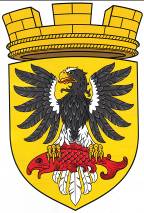                             Р О С С И Й С К А Я   Ф Е Д Е Р А Ц И ЯКАМЧАТСКИЙ КРАЙП О С Т А Н О В Л Е Н И ЕАДМИНИСТРАЦИИ ЕЛИЗОВСКОГО ГОРОДСКОГО ПОСЕЛЕНИЯот 30 сентября 2016  года                                                                            № 824-пВ соответствии с Федеральным законом от 06.10.2003 N 131-ФЗ "Об общих принципах организации местного самоуправления в Российской Федерации", Федеральным законом от 13.07.2015 N 220-ФЗ "Об организации регулярных перевозок пассажиров и багажа автомобильным транспортом и городским наземным электрическим транспортом в Российской Федерации и о внесении изменений в отдельные законодательные акты Российской Федерации", Законом Камчатского края от 28.12.2015 N 740 "Об организации регулярных перевозок пассажиров и багажа автомобильным транспортом по межмуниципальным маршрутам регулярных перевозок в Камчатском крае", в соответствии с Федеральным законом от 06.10.2003 № 131-ФЗ "Об общих принципах организации местного самоуправления в Российской Федерации».ПОСТАНОВЛЯЮ:1. Утвердить Порядок подготовки документа планирования регулярных перевозок по муниципальным маршрутам в границах Елизовского городского поселения  согласно приложению.2. Управлению делами  администрации Елизовского городского поселения (Назаренко Т.С.)  опубликовать (обнародовать) настоящее постановление в средствах массовой информации и разместить в информационно-телекоммуникационной сети «Интернет» на официальном сайте администрации Елизовского городского поселения3. Настоящее постановление вступает в силу со дня официального обнародования. 4. Контроль за исполнением настоящего постановления возложить на заместителя главы администрации - руководителя УЖКХ  Когай П.А.Глава администрацииЕлизовского городского поселения                                                      Д.Б. ЩипицынПриложениек постановлению Главы администрации  Елизовского городского поселенияот______________ 2016гПорядок
подготовки документа планирования регулярных перевозок по муниципальным маршрутам в границах Елизовского городского поселения1. Настоящим Порядком устанавливается порядок подготовки документа планирования регулярных перевозок по муниципальным маршрутам в границах Елизовского городского поселения (далее - Порядок).2. В целях настоящего Порядка под документом планирования регулярных перевозок по муниципальным маршрутам в границах Елизовского городского поселения (далее - документ планирования) понимается нормативный правовой акт администрации Елизовского городского поселения (далее - администрация городского поселения), устанавливающий в пределах ее компетенции перечень мероприятий по развитию регулярных перевозок в границах Елизовского городского поселения.3. Целями разработки документа планирования является:3.1 повышение качества и эффективности транспортного обслуживания населения по муниципальным маршрутам;3.2 определение направления развития регулярных перевозок по муниципальным маршрутам;3.3 оптимизация существующих муниципальных маршрутов.4. Документ планирования разрабатывается с учетом положений Федерального закона от 13.07.2015 N 220-ФЗ "Об организации регулярных перевозок пассажиров и багажа автомобильным транспортом и городским наземным электрическим транспортом в Российской Федерации и о внесении изменений в отдельные законодательные акты Российской Федерации", а также в соответствии с настоящим Порядком.5. Документ планирования определяет:5.1 перечень муниципальных маршрутов с указанием номера, наименования маршрута и вида регулярных перевозок;5.2 перечень муниципальных маршрутов, подлежащих отмене или изменению;5.3 график, в соответствии с которым в отношении регулярных перевозок, частично или полностью оплачиваемых за счет средств бюджета Камчатского края и бюджета Елизовского городского поселения, предусматривается заключение муниципального контракта в порядке, установленном законодательством Российской Федерации о контрактной системе в сфере закупок товаров, работ, услуг для обеспечения государственных и муниципальных нужд с учетом положений Федерального закона от 13.07.2015 N 220-ФЗ "Об организации регулярных перевозок пассажиров и багажа автомобильным транспортом и городским наземным электрическим транспортом в Российской Федерации и о внесении изменений в отдельные законодательные акты Российской Федерации";5.4 перечень иных мероприятий по развитию регулярных перевозок по муниципальным маршрутам.6. В документе планирования устанавливаются сроки исполнения мероприятий.7. Органом, ответственным за разработку документа планирования и внесение в него изменений, является администрация городского округа в лице Управления жилищно-коммунального хозяйства Елизовского городского поселения.8. Документ планирования разрабатывается на срок не менее трех лет и утверждается, в форме постановления администрации Елизовского городского поселения.9. Изменения, дополнения вносятся в документ планирования путем издания соответствующего постановления администрации Елизовского городского поселения.